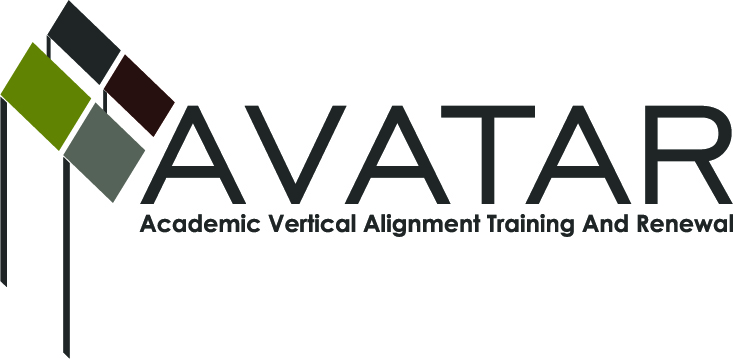 AVATAR Regional Partnership: Region 10Meeting/Session Documentation FormForm should be completed after the each meeting and given to the Regional AVATAR Coordinator/FacilitatorAgenda Format Key:  P = Presentation, F = Feedback, D = Decision-Making, W = Work Group, O = Other, with explanationMay 20, 2014 AVATAR Meeting MinutesMay 20, 2014 Meeting Participant ListMeeting:Region 10 AVATAR TeamRegion 10 AVATAR TeamRegion 10 AVATAR TeamRegion 10 AVATAR TeamRegion 10 AVATAR TeamMeeting Purpose:Year End Summary/ReflectionsYear End Summary/ReflectionsYear End Summary/ReflectionsYear End Summary/ReflectionsYear End Summary/ReflectionsDate:May 20, 2014Start Time:5:30 PMEnd Time:7:30 PMMeeting Coordinator/ Facilitator:Chris KanouseLocation:Location:A Bldg. Room A203A Bldg. Room A203Meeting Recorder:Marilyn LynchMeeting Timekeeper:Meeting Timekeeper:Marilyn LynchMarilyn LynchTimeTopicFormatDiscussion LeaderDesired Outcome5:30 PMIntroductions/Reflections/InvitationFeedbackChris KanouseMary HarrisReconnection to 3 year purposeAVATAR Reader’s Theatre6:00 PMAVATAR Final Summaries PPt and Discussion of Conley’s Key PrinciplesPresentationChris KanouseReview of outcomes met 6:45 PMWritten Reflection and Goal SettingWork GroupChris KanouseRecommitment to continued action steps7:15 PMHB 5 and College Prep Course Dev.PresentationChris KanouseUpdate on additional collaborationsAction ItemPerson ResponsibleDue DateEach group member submitted a long term goal he/she will continue to addressIndividual commitments by each attendee2014-2015 focusNotesNotesNotesGroup members each shared professional achievements related to AVATAR activities accomplished throughout this year.  The AVATAR Final Summary PowerPoint  highlighted original and current data of the secondary and postsecondary project partners programs.   The Region 10 process for addressing HB 5 was reviewed and the draft of the math college preparatory course that has been created was distributed for review.  Group members each received copies of Conley’s Key Principles of CCR, AVATAR Comparison of Secondary and Postsecondary Chemistry, AVATAR Questions for DISD, HB 5 Side by Side Preparatory Course Summary, Draft of College Prep course for Mathematics, MOU for Region 10 College Prep. Course Collaborative, SFA STEPS Resource.  Each group member completed and submitted a written 2014 AVATAR Reflections.Discoveries:  Many students starting college are not equipped to adequately manage college level academic and life expectations.  The importance of high school Algebra II math ability and success in college math.  AVATAR has continued to have effect and impact in my school community across these last three years.  Knowing each other’s worlds well enough to assist each other takes lots of time and strong relationships in order to achieve new outcomes with students.  The responsibility of early college, post-secondary institutions and teachers is really to work with feeder schools into high schools as early as possible to ensure college readiness standards are addressed and that everyone is bridging the academic and personal skills gaps to ensure college success.  Changes made to better support students/efforts:  Incorporated more technologies (such as social media, online learning goals) in my classroom.  Teaching college success skills in the classroom.  Less is more…shorter, more concise lessons rather than broad, more shallow lessons.  Developed and incorporated college skills into our two entry-level math courses with measureable positive results.  Working with principals in school leadership network to focus on college readiness standards.  Sought additional pathways to communicate college readiness concerns.Long term goals you will continue to address:  Keep lines of communication open with current AVATAR group members and with DISD administration to support continued P-16 alignment; Continue to “meet” students where they are and provide structural learning support to help them succeed; Increase collaboration between principals and teachers in middle school, high school, and college to ensure alignment and synchronize educational standards; Determine ways to address the most important concepts in the limited time frames given; Building better relationships with colleges and promoting AVATAR in our school community;Additional comments: I was impressed with that the actual success of students in college was better predicted by transcripts than entrance tests.Group members each shared professional achievements related to AVATAR activities accomplished throughout this year.  The AVATAR Final Summary PowerPoint  highlighted original and current data of the secondary and postsecondary project partners programs.   The Region 10 process for addressing HB 5 was reviewed and the draft of the math college preparatory course that has been created was distributed for review.  Group members each received copies of Conley’s Key Principles of CCR, AVATAR Comparison of Secondary and Postsecondary Chemistry, AVATAR Questions for DISD, HB 5 Side by Side Preparatory Course Summary, Draft of College Prep course for Mathematics, MOU for Region 10 College Prep. Course Collaborative, SFA STEPS Resource.  Each group member completed and submitted a written 2014 AVATAR Reflections.Discoveries:  Many students starting college are not equipped to adequately manage college level academic and life expectations.  The importance of high school Algebra II math ability and success in college math.  AVATAR has continued to have effect and impact in my school community across these last three years.  Knowing each other’s worlds well enough to assist each other takes lots of time and strong relationships in order to achieve new outcomes with students.  The responsibility of early college, post-secondary institutions and teachers is really to work with feeder schools into high schools as early as possible to ensure college readiness standards are addressed and that everyone is bridging the academic and personal skills gaps to ensure college success.  Changes made to better support students/efforts:  Incorporated more technologies (such as social media, online learning goals) in my classroom.  Teaching college success skills in the classroom.  Less is more…shorter, more concise lessons rather than broad, more shallow lessons.  Developed and incorporated college skills into our two entry-level math courses with measureable positive results.  Working with principals in school leadership network to focus on college readiness standards.  Sought additional pathways to communicate college readiness concerns.Long term goals you will continue to address:  Keep lines of communication open with current AVATAR group members and with DISD administration to support continued P-16 alignment; Continue to “meet” students where they are and provide structural learning support to help them succeed; Increase collaboration between principals and teachers in middle school, high school, and college to ensure alignment and synchronize educational standards; Determine ways to address the most important concepts in the limited time frames given; Building better relationships with colleges and promoting AVATAR in our school community;Additional comments: I was impressed with that the actual success of students in college was better predicted by transcripts than entrance tests.Group members each shared professional achievements related to AVATAR activities accomplished throughout this year.  The AVATAR Final Summary PowerPoint  highlighted original and current data of the secondary and postsecondary project partners programs.   The Region 10 process for addressing HB 5 was reviewed and the draft of the math college preparatory course that has been created was distributed for review.  Group members each received copies of Conley’s Key Principles of CCR, AVATAR Comparison of Secondary and Postsecondary Chemistry, AVATAR Questions for DISD, HB 5 Side by Side Preparatory Course Summary, Draft of College Prep course for Mathematics, MOU for Region 10 College Prep. Course Collaborative, SFA STEPS Resource.  Each group member completed and submitted a written 2014 AVATAR Reflections.Discoveries:  Many students starting college are not equipped to adequately manage college level academic and life expectations.  The importance of high school Algebra II math ability and success in college math.  AVATAR has continued to have effect and impact in my school community across these last three years.  Knowing each other’s worlds well enough to assist each other takes lots of time and strong relationships in order to achieve new outcomes with students.  The responsibility of early college, post-secondary institutions and teachers is really to work with feeder schools into high schools as early as possible to ensure college readiness standards are addressed and that everyone is bridging the academic and personal skills gaps to ensure college success.  Changes made to better support students/efforts:  Incorporated more technologies (such as social media, online learning goals) in my classroom.  Teaching college success skills in the classroom.  Less is more…shorter, more concise lessons rather than broad, more shallow lessons.  Developed and incorporated college skills into our two entry-level math courses with measureable positive results.  Working with principals in school leadership network to focus on college readiness standards.  Sought additional pathways to communicate college readiness concerns.Long term goals you will continue to address:  Keep lines of communication open with current AVATAR group members and with DISD administration to support continued P-16 alignment; Continue to “meet” students where they are and provide structural learning support to help them succeed; Increase collaboration between principals and teachers in middle school, high school, and college to ensure alignment and synchronize educational standards; Determine ways to address the most important concepts in the limited time frames given; Building better relationships with colleges and promoting AVATAR in our school community;Additional comments: I was impressed with that the actual success of students in college was better predicted by transcripts than entrance tests.NameTitleOrganization/InstitutionSign InAamir AshiqaliLeadership ConsultantAASusan FreidProfessor MathBrookhaven CollegeSFMary HarrisResearch FacultyUniv. of North TexasMHLinda JohnsonExecutive Director College and Career ReadinessDallas ISDLJChris KanouseProgram Director for School Support and Educator CertificationRegion 10 ESCCKMarilyn LynchAssociate Vice President, Career and Program ResourcesBrookhaven CollegeMLDiana MasonAssociate Professor/Chemistry (retired)Univ. of North TexasDMMaria OnaMath TeacherDallas ISDAbsentCzarina ReyesProfessor/MathBrookhaven CollegeAbsentDoris RouseyExecutive Dean of Science and MathBrookhaven CollegeAbsentMary Ann TeelLecturer/Math, Assistant Dept. ChairUniv. of North TexasMTRachmad TjachyadiChemistry TeacherDallas ISDRT